ЛЕНИНГРАДСКАЯ ОБЛАСТЬОБЛАСТНОЙ ЗАКОНОБ ОБРАЗОВАНИИ В ЛЕНИНГРАДСКОЙ ОБЛАСТИ(Принят Законодательным собранием Ленинградской области29 января 2014 года)Список изменяющих документов(в ред. Законов Ленинградской области от 13.11.2015 N 120-оз,от 12.04.2016 N 22-оз, от 06.05.2016 N 32-оз)Глава 1. ОБЩИЕ ПОЛОЖЕНИЯСтатья 1. Предмет регулирования настоящего областного законаНастоящий областной закон устанавливает правовые, организационные и экономические особенности функционирования системы образования Ленинградской области, определяет полномочия органов государственной власти Ленинградской области в сфере образования, меры социальной поддержки обучающихся образовательных организаций, педагогических и иных работников системы образования Ленинградской области в связи с реализацией права граждан на образование, обеспечением государственных гарантий прав и свобод человека в сфере образования и созданием условий для реализации права на образование.Статья 2. Правовое регулирование отношений в сфере образования в Ленинградской областиПравовое регулирование отношений в сфере образования в Ленинградской области осуществляется в соответствии с Конституцией Российской Федерации, Федеральным законом "Об образовании в Российской Федерации", федеральными законами и иными нормативными правовыми актами Российской Федерации, содержащими нормы, регулирующие отношения в сфере образования.Законодательство Ленинградской области в сфере образования состоит из Устава Ленинградской области, настоящего областного закона, принимаемых в соответствии с ним других областных законов и иных нормативных правовых актов органов государственной власти Ленинградской области.Статья 3. Основные понятия, применяемые в настоящем областном законеДля целей настоящего областного закона применяются понятия, установленные Федеральным законом от 29 декабря 2012 года N 273-ФЗ "Об образовании в Российской Федерации" (с последующими изменениями) (далее - Федеральный закон).Глава 2. ПОЛНОМОЧИЯ ОРГАНОВ ГОСУДАРСТВЕННОЙ ВЛАСТИЛЕНИНГРАДСКОЙ ОБЛАСТИ В СФЕРЕ ОБРАЗОВАНИЯСтатья 4. Полномочия Законодательного собрания Ленинградской области в сфере образованияК полномочиям Законодательного собрания Ленинградской области в сфере образования относятся:1) принятие областных законов:а) об установлении нормативов финансового обеспечения государственных гарантий реализации прав на получение общедоступного и бесплатного дошкольного образования в муниципальных дошкольных образовательных организациях, общедоступного и бесплатного дошкольного, начального общего, основного общего, среднего общего образования в муниципальных общеобразовательных организациях, обеспечение дополнительного образования детей в муниципальных общеобразовательных организациях посредством предоставления субвенций местным бюджетам, включая расходы на оплату труда, приобретение учебников и учебных пособий, средств обучения, игр, игрушек (за исключением расходов на содержание зданий и оплату коммунальных услуг);б) об установлении случаев и порядка полного государственного обеспечения обучающихся государственных образовательных организаций Ленинградской области одеждой, обувью, жестким и мягким инвентарем;в) об установлении случаев и порядка обеспечения питанием отдельных категорий обучающихся государственных образовательных организаций Ленинградской области, муниципальных образовательных организаций;г) об установлении дополнительных мер социальной поддержки педагогических работников образовательных организаций;д) иных областных законов в сфере образования;2) контроль за соблюдением и исполнением областных законов в сфере образования.Статья 5. Полномочия Правительства Ленинградской области в сфере образованияК полномочиям Правительства Ленинградской области в сфере образования относятся:1) разработка и реализация государственной программы Ленинградской области развития образования с учетом региональных социально-экономических, экологических, демографических, этнокультурных и других особенностей Ленинградской области;2) создание, реорганизация, ликвидация государственных образовательных организаций Ленинградской области, осуществление функций и полномочий учредителя государственных образовательных организаций Ленинградской области;3) обеспечение государственных гарантий реализации прав на получение общедоступного и бесплатного дошкольного образования в муниципальных дошкольных образовательных организациях, общедоступного и бесплатного дошкольного, начального общего, основного общего, среднего общего образования в муниципальных общеобразовательных организациях, обеспечение дополнительного образования детей в муниципальных общеобразовательных организациях посредством предоставления субвенций местным бюджетам, включая расходы на оплату труда, приобретение учебников и учебных пособий, средств обучения, игр, игрушек (за исключением расходов на содержание зданий и оплату коммунальных услуг), в соответствии с нормативами, установленными областным законом;4) организация предоставления общего образования в государственных образовательных организациях Ленинградской области;5) создание условий для осуществления присмотра и ухода за детьми, содержания детей в государственных образовательных организациях Ленинградской области;6) финансовое обеспечение получения в Ленинградской области дошкольного образования в частных дошкольных образовательных организациях, дошкольного, начального общего, основного общего, среднего общего образования в частных общеобразовательных организациях, осуществляющих образовательную деятельность по имеющим государственную аккредитацию основным общеобразовательным программам, посредством предоставления указанным образовательным организациям субсидий на возмещение затрат, включая расходы на оплату труда, приобретение учебников и учебных пособий, средств обучения, игр, игрушек (за исключением расходов на содержание зданий и оплату коммунальных услуг), в соответствии с нормативами, установленными областным законом;7) организация предоставления среднего профессионального образования, включая обеспечение государственных гарантий реализации права граждан на получение общедоступного и бесплатного среднего профессионального образования;8) организация предоставления дополнительного образования детей в государственных образовательных организациях Ленинградской области;9) организация предоставления дополнительного профессионального образования в государственных образовательных организациях Ленинградской области;10) организация в Ленинградской области обеспечения муниципальных образовательных организаций и государственных образовательных организаций Ленинградской области учебниками в соответствии с федеральным перечнем учебников, рекомендованных к использованию при реализации имеющих государственную аккредитацию образовательных программ начального общего, основного общего, среднего общего образования организациями, осуществляющими образовательную деятельность, и учебными пособиями, допущенными к использованию при реализации указанных образовательных программ;11) обеспечение осуществления мониторинга в системе образования Ленинградской области;12) организация предоставления в Ленинградской области психолого-педагогической, медицинской и социальной помощи обучающимся, испытывающим трудности в освоении основных общеобразовательных программ, своем развитии и социальной адаптации;13) дополнительное финансовое обеспечение мероприятий по организации питания обучающихся в муниципальных образовательных организациях и обучающихся в частных общеобразовательных организациях по имеющим государственную аккредитацию основным общеобразовательным программам, а также предоставление государственной поддержки дополнительного образования детей в муниципальных образовательных организациях;14) обеспечение организации предоставления на конкурсной основе высшего образования в государственных образовательных организациях высшего образования Ленинградской области;15) утверждение порядка расчета нормативов финансового обеспечения государственных гарантий реализации прав на получение общедоступного и бесплатного дошкольного образования в муниципальных дошкольных образовательных организациях, общедоступного и бесплатного дошкольного, начального общего, основного общего, среднего общего образования в муниципальных общеобразовательных организациях, обеспечение дополнительного образования детей в муниципальных общеобразовательных организациях посредством предоставления субвенций местным бюджетам, включая расходы на оплату труда, приобретение учебников и учебных пособий, средств обучения, игр, игрушек (за исключением расходов на содержание зданий и оплату коммунальных услуг);16) участие в проведении экспертизы учебников, рекомендуемых к использованию при реализации имеющих государственную аккредитацию образовательных программ начального общего, основного общего, среднего общего образования, в целях обеспечения учета региональных и этнокультурных особенностей Ленинградской области, реализации прав граждан на получение образования на родном языке из числа языков народов Российской Федерации и изучение родного языка из числа языков народов Российской Федерации и литературы народов России на родном языке;17) установление порядка признания организаций, осуществляющих образовательную деятельность, и иных действующих в сфере образования Ленинградской области организаций, а также их объединений, региональными инновационными площадками Ленинградской области;18) установление порядка проведения оценки последствий принятия решения о реорганизации или ликвидации государственной образовательной организации Ленинградской области либо муниципальной образовательной организации, включая критерии этой оценки;19) установление порядка создания комиссии по оценке последствий принятия решения о реорганизации или ликвидации государственной образовательной организации Ленинградской области либо муниципальной образовательной организации, а также подготовки ею заключений;20) установление типовых требований к одежде обучающихся общеобразовательных организаций Ленинградской области;(п. 20 в ред. Закона Ленинградской области от 12.04.2016 N 22-оз)21) установление дополнительных мер социальной поддержки обучающимся образовательных организаций Ленинградской области;22) установление порядка назначения государственной академической стипендии студентам, государственной социальной стипендии студентам, государственной стипендии аспирантам, ординаторам, ассистентам-стажерам, обучающимся по очной форме обучения за счет бюджетных ассигнований областного бюджета Ленинградской области;23) установление нормативов для формирования стипендиального фонда за счет бюджетных ассигнований областного бюджета Ленинградской области;24) установление случаев и порядка обеспечения форменной одеждой и иным вещевым имуществом (обмундированием) обучающихся государственных образовательных организаций Ленинградской области за счет бюджетных ассигнований областного бюджета Ленинградской области;(п. 24 в ред. Закона Ленинградской области от 06.05.2016 N 32-оз)25) учреждение именных стипендий обучающимся государственных образовательных организаций Ленинградской области, а также определение размера и условий выплат таких стипендий за счет бюджетных ассигнований областного бюджета Ленинградской области;26) организация бесплатной перевозки обучающихся в государственных образовательных организациях Ленинградской области, реализующих основные общеобразовательные программы, между поселениями Ленинградской области;27) установление порядка оформления отношений государственной образовательной организации Ленинградской области или муниципальной образовательной организации с обучающимися и(или) их родителями (законными представителями) в части организации обучения по образовательным программам начального общего, основного общего и среднего общего образования на дому или в медицинских организациях;28) создание центров психолого-педагогической, медицинской и социальной помощи;29) установление дополнительных мер государственной поддержки выпускников государственных профессиональных образовательных организаций и государственных образовательных организаций высшего образования Ленинградской области в целях привлечения их к педагогической деятельности;30) установление размера и порядка выплаты компенсации педагогическим работникам, участвующим (по решению уполномоченного органа исполнительной власти) в подготовке и проведении единого государственного экзамена в рабочее время и освобожденным от основной работы на период проведения единого государственного экзамена, за счет бюджетных ассигнований областного бюджета Ленинградской области, выделяемых на проведение единого государственного экзамена;31) формирование аттестационной комиссии для проведения аттестации в целях установления квалификационной категории педагогических работников образовательных организаций;32) создание государственных экзаменационных комиссий для проведения государственной итоговой аттестации по образовательным программам основного общего и среднего общего образования на территории Ленинградской области;33) обеспечение предоставления родителям (законным представителям) несовершеннолетних обучающихся, обеспечивающим получение детьми дошкольного образования в форме семейного образования, методической, психолого-педагогической, диагностической и консультативной помощи без взимания платы, в том числе в дошкольных образовательных организациях и общеобразовательных организациях, если в них созданы соответствующие консультационные центры;34) установление среднего размера родительской платы за присмотр и уход за детьми в государственных образовательных организациях Ленинградской области и муниципальных образовательных организациях;34-1) установление максимального размера родительской платы за присмотр и уход за детьми в государственных и муниципальных образовательных организациях для каждого муниципального образования, находящегося на территории Ленинградской области, определяемого в соответствии с частью 4 статьи 65 Федерального закона;(п. 34-1 введен Законом Ленинградской области от 12.04.2016 N 22-оз)35) установление порядка обращения за получением родителями (законными представителями) компенсации за присмотр и уход за детьми в государственных образовательных организациях Ленинградской области и муниципальных образовательных организациях, реализующих образовательную программу дошкольного образования, а также установление порядка выплаты данной компенсации;36) создание специальных учебно-воспитательных учреждений Ленинградской области открытого и закрытого типов для обучающихся с девиантным (общественно опасным) поведением, нуждающихся в особых условиях воспитания, обучения и требующих специального педагогического подхода, в целях получения ими начального общего, основного общего и среднего общего образования;37) установление случаев и порядка организации индивидуального отбора обучающихся при приеме либо переводе в государственные образовательные организации Ленинградской области и муниципальные образовательные организации для получения основного общего и среднего общего образования с углубленным изучением отдельных учебных предметов или для профильного обучения;38) организация и проведение олимпиад и иных интеллектуальных и творческих конкурсов, физкультурных и спортивных мероприятий, направленных на выявление и развитие у обучающихся интеллектуальных и творческих способностей, способностей к занятиям физической культурой и спортом, интереса к научной (научно-исследовательской) деятельности, творческой деятельности, физкультурно-спортивной деятельности, на пропаганду научных знаний, творческих и спортивных достижений;39) установление для лиц, проявивших выдающиеся способности, специальных денежных поощрений и иных мер стимулирования;40) установление порядка комплектования в Ленинградской области специализированных структурных подразделений и нетиповых образовательных организаций в целях выявления и поддержки лиц, проявивших выдающиеся способности, а также лиц, добившихся успехов в учебной деятельности, научной (научно-исследовательской) деятельности, творческой деятельности и физкультурно-спортивной деятельности, с учетом уровня и направленности реализуемых образовательными организациями образовательных программ, обеспечивающих развитие интеллектуальных, творческих и прикладных способностей обучающихся образовательных организаций;41) создание отдельных организаций, осуществляющих образовательную деятельность по адаптированным основным общеобразовательным программам, для глухих, слабослышащих, позднооглохших, слепых, слабовидящих, с тяжелыми нарушениями речи, с нарушениями опорно-двигательного аппарата, с задержкой психического развития, с умственной отсталостью, с расстройствами аутистического спектра, со сложными дефектами и других обучающихся с ограниченными возможностями здоровья;42) обеспечение получения в Ленинградской области профессионального обучения обучающимися с ограниченными возможностями здоровья (с различными формами умственной отсталости), не имеющими основного общего или среднего общего образования;43) обеспечение обучающихся с ограниченными возможностями здоровья бесплатно специальными учебниками и учебными пособиями, иной учебной литературой, а также услугами сурдопереводчиков и тифлосурдопереводчиков (за исключением обучающихся за счет бюджетных ассигнований федерального бюджета);44) обеспечение подготовки педагогических работников, владеющих специальными педагогическими подходами и методами обучения и воспитания обучающихся с ограниченными возможностями здоровья, содействие привлечению таких работников в организации, осуществляющие образовательную деятельность;45) создание по согласованию с федеральным органом исполнительной власти, осуществляющим функции по выработке и реализации государственной политики и нормативно-правовому регулированию в сфере исполнения уголовных наказаний, общеобразовательных организаций при исправительных учреждениях уголовно-исполнительной системы в целях обеспечения условий для получения общего образования лицами, содержащимися в данных исправительных учреждениях уголовно-исполнительной системы;46) создание общеобразовательных организаций со специальными наименованиями "кадетская школа", "кадетский (морской кадетский) корпус" и "казачий кадетский корпус";(в ред. Закона Ленинградской области от 06.05.2016 N 32-оз)47) лицензирование образовательной деятельности организаций, осуществляющих образовательную деятельность на территории Ленинградской области (за исключением организаций, указанных в пункте 7 части 1 статьи 6 Федерального закона);48) государственная аккредитация образовательной деятельности организаций, осуществляющих образовательную деятельность на территории Ленинградской области (за исключением организаций, указанных в пункте 7 части 1 статьи 6 Федерального закона);49) государственный контроль (надзор) в сфере образования за деятельностью организаций, осуществляющих образовательную деятельность на территории Ленинградской области (за исключением организаций, указанных в пункте 7 части 1 статьи 6 Федерального закона), а также органов местного самоуправления Ленинградской области, осуществляющих управление в сфере образования;50) обеспечение открытости и доступности информации о системе образования Ленинградской области;51) подтверждение документов об образовании и(или) о квалификации;52) отнесение к малокомплектным образовательным организациям образовательных организаций, реализующих основные общеобразовательные программы, исходя из их удаленности от иных образовательных организаций, транспортной доступности и(или) численности обучающихся;53) утверждение порядка установления организациям, осуществляющим образовательную деятельность по образовательным программам среднего профессионального и высшего образования, контрольных цифр приема (в том числе порядок определения общего объема контрольных цифр приема) за счет бюджетных ассигнований областного бюджета Ленинградской области;(п. 53 в ред. Закона Ленинградской области от 12.04.2016 N 22-оз)54) осуществление взаимодействия в сфере образования в Ленинградской области с международными организациями, иностранными государственными органами, а также иностранными неправительственными организациями в пределах своей компетенции в порядке, установленном федеральным законодательством;54-1) создание условий для обеспечения беспрепятственного доступа инвалидов и других маломобильных групп населения в государственные образовательные организации Ленинградской области;(п. 54-1 введен Законом Ленинградской области от 13.11.2015 N 120-оз)55) осуществление иных полномочий в сфере образования в соответствии с федеральным законодательством и областным законодательством.Статья 6. Полномочия органа исполнительной власти Ленинградской области, осуществляющего государственное управление в сфере образованияК полномочиям органа исполнительной власти Ленинградской области, осуществляющего государственное управление в сфере образования, относятся:1) создание учебно-методических объединений в системе образования Ленинградской области и утверждение положений о них;2) создание условий для реализации инновационных образовательных проектов, программ и внедрения их результатов в практику;3) обеспечение проведения на территории Ленинградской области государственной итоговой аттестации по образовательным программам основного общего и среднего общего образования;4) установление формы и порядка проведения для обучающихся на территории Ленинградской области государственной итоговой аттестации по образовательным программам основного общего и среднего общего образования, изучавших родной язык из числа языков народов Российской Федерации и литературу народов России на родном языке из числа языков народов Российской Федерации и выбравших экзамен по родному языку из числа языков народов Российской Федерации и литературе народов России на родном языке из числа языков народов Российской Федерации для прохождения государственной итоговой аттестации;5) осуществление аккредитации граждан в качестве общественных наблюдателей, имеющих право присутствовать при проведении на территории Ленинградской области государственной итоговой аттестации по образовательным программам основного общего или среднего общего образования и всероссийских олимпиад школьников;6) ежегодное опубликование в виде итоговых (годовых) отчетов и размещение в информационно-телекоммуникационной сети "Интернет" на официальном сайте органа исполнительной власти Ленинградской области, осуществляющего управление в сфере образования, анализа состояния и перспектив развития образования в Ленинградской области;(в ред. Закона Ленинградской области от 06.05.2016 N 32-оз)7) организация формирования и ведения региональных информационных систем обеспечения проведения государственной итоговой аттестации обучающихся, освоивших основные образовательные программы основного общего и среднего общего образования;8) организация формирования, ведения, а также внесения в государственную информационную систему "Реестр организаций, осуществляющих образовательную деятельность по имеющим государственную аккредитацию образовательным программам" сведений о государственной аккредитации образовательной деятельности организаций, осуществляющих образовательную деятельность на территории Ленинградской области;9) внесение в государственную информационную систему государственного надзора в сфере образования сведений о мероприятиях по государственному надзору (контролю) в сфере образования в Ленинградской области;10) представление в федеральный орган исполнительной власти, осуществляющий функции по контролю и надзору в сфере образования, сведений о выданных документах об образовании и(или) о квалификации, документах об обучении путем внесения этих сведений в федеральную информационную систему "Федеральный реестр сведений о документах об образовании и(или) о квалификации, документах об обучении";11) представление сведений о проставленных апостилях на документах об образовании и(или) о квалификации в федеральный орган исполнительной власти, осуществляющий функции по контролю и надзору в сфере образования, путем внесения этих сведений в федеральную информационную систему "Федеральный реестр апостилей, проставленных на документах об образовании и(или) о квалификации";11-1) создание условий для организации проведения независимой оценки качества образовательной деятельности организаций, осуществляющих образовательную деятельность;(п. 11-1 введен Законом Ленинградской области от 06.05.2016 N 32-оз)11-2) формирование с участием общественных организаций общественного совета по проведению независимой оценки качества образовательной деятельности организаций, расположенных на территории Ленинградской области, и утверждение положения о нем;(п. 11-2 введен Законом Ленинградской области от 06.05.2016 N 32-оз)11-3) определение по результатам заключения государственного контракта оператора, ответственного за проведение независимой оценки качества образовательной деятельности организаций, осуществляющих образовательную деятельность, а также предоставление оператору общедоступной информации о деятельности данных организаций;(п. 11-3 введен Законом Ленинградской области от 06.05.2016 N 32-оз)11-4) размещение информации о результатах независимой оценки качества образовательной деятельности организаций, осуществляющих образовательную деятельность, на своем официальном сайте для размещения информации о государственных и муниципальных учреждениях в информационно-телекоммуникационной сети "Интернет";(п. 11-4 введен Законом Ленинградской области от 06.05.2016 N 32-оз)11-5) обеспечение на своем официальном сайте в информационно-телекоммуникационной сети "Интернет" технической возможности выражения мнений гражданами о качестве образовательной деятельности организаций, осуществляющих образовательную деятельность;(п. 11-5 введен Законом Ленинградской области от 06.05.2016 N 32-оз)12) осуществление иных полномочий в соответствии с федеральным законодательством и областным законодательством.Глава 3. ОСНОВЫ СИСТЕМЫ ОБРАЗОВАНИЯ ЛЕНИНГРАДСКОЙ ОБЛАСТИСтатья 7. Система образования Ленинградской области и принципы ее развития1. Система образования Ленинградской области включает в себя:1) федеральные государственные образовательные стандарты и федеральные государственные требования, образовательные стандарты, образовательные программы различных вида, уровня и(или) направленности;2) государственные образовательные организации Ленинградской области, муниципальные образовательные организации, осуществляющие образовательную деятельность на территории Ленинградской области, а также педагогических работников, обучающихся и родителей (законных представителей) несовершеннолетних обучающихся;3) органы государственной власти Ленинградской области, осуществляющие государственное управление в сфере образования, и органы местного самоуправления, осуществляющие управление в сфере образования;4) научные организации, осуществляющие на территории Ленинградской области образовательную деятельность;5) организации, осуществляющие на территории Ленинградской области научно-методическое, методическое, ресурсное и информационно-технологическое обеспечение образовательной деятельности, оценку качества образования;6) учебно-методические объединения, объединения юридических лиц, работодателей и их объединений, общественные объединения, осуществляющие деятельность в сфере образования;7) иных юридических лиц и индивидуальных предпринимателей, осуществляющих на территории Ленинградской области образовательную деятельность.2. Развитие системы образования Ленинградской области основывается на следующих принципах:1) обеспечение права каждого человека на образование в течение всей жизни в соответствии с потребностями личности, недопустимость дискриминации в сфере образования;2) обеспечение интересов обучающихся в системе образования Ленинградской области;3) доступность качественного образования в различных организациях, осуществляющих образовательную деятельность на территории Ленинградской области;4) обеспечение воспитания, способствующего становлению нравственных идеалов и ценностей, уважения прав и свобод человека, направленности на развитие индивидуальности человека, формирования социальной ответственности личности;5) обеспечение единства федерального, регионального и муниципального образовательного пространства;6) защита и развитие этнокультурных особенностей и традиций народов, проживающих на территории Ленинградской области;7) информационная открытость и публичная отчетность образовательных организаций Ленинградской области.Статья 8. Инновационная деятельность в сфере образования в Ленинградской области1. Инновационная деятельность в сфере образования осуществляется в Ленинградской области в форме реализации инновационных проектов и программ организациями, осуществляющими образовательную деятельность, и иными действующими в сфере образования организациями, а также их объединениями.Инновационный проект (программа) - программа мероприятий, направленная на совершенствование научно-педагогического, учебно-методического, организационного, правового, финансово-экономического, кадрового, материально-технического обеспечения системы образования Ленинградской области.2. В целях создания условий для реализации инновационных проектов и программ, имеющих существенное значение для обеспечения развития системы образования Ленинградской области, организации, указанные в части 1 настоящей статьи, реализующие указанные инновационные проекты и программы, признаются региональными инновационными площадками и составляют инновационную инфраструктуру в системе образования Ленинградской области.Порядок признания организаций, указанных в части 1 настоящей статьи, региональными инновационными площадками Ленинградской области устанавливается Правительством Ленинградской области.3. Органы государственной власти Ленинградской области в рамках своих полномочий оказывают организациям, признанным региональными инновационными площадками, финансовую, материально-техническую, информационную и иную поддержку в соответствии с областными законами и иными нормативными правовыми актами Ленинградской области.Статья 9. Информационная открытость. Мониторинг в системе образования Ленинградской области1. В Ленинградской области обеспечивается открытость и доступность информации о системе образования, в том числе посредством размещения информации на официальном сайте органа исполнительной власти Ленинградской области, осуществляющего государственное управление в сфере образования, в информационно-телекоммуникационной сети "Интернет".(в ред. Закона Ленинградской области от 06.05.2016 N 32-оз)2. В Ленинградской области обеспечивается осуществление мониторинга в системе образования на региональном уровне.3. Результаты мониторинга в виде итогового (годового) отчета о результатах анализа состояния и перспектив развития образования Ленинградской области ежегодно публикуются на официальном сайте органа исполнительной власти Ленинградской области, осуществляющего государственное управление в сфере образования, в информационно-телекоммуникационной сети "Интернет".(в ред. Закона Ленинградской области от 06.05.2016 N 32-оз)Статья 10. Особенности финансового обеспечения оказания государственных и муниципальных услуг в сфере образования в Ленинградской области1. Основой обеспечения государственных гарантий получения гражданами в Ленинградской области качественного образования является финансовое обеспечение оказания государственных и муниципальных услуг в сфере образования за счет бюджетных ассигнований областного бюджета Ленинградской области и местных бюджетов на основе нормативов, устанавливаемых областным законом в соответствии с подпунктом "а" пункта 1 части 1 статьи 4 настоящего областного закона и нормативных затрат на оказание государственных или муниципальных услуг в сфере образования в расчете на одного обучающегося.2. К малокомплектной образовательной организации Ленинградской области относится образовательная организация, реализующая основные общеобразовательные программы и соответствующая критериям отнесения к малокомплектным образовательным организациям, установленным Правительством Ленинградской области исходя из удаленности образовательных организаций, реализующих основные общеобразовательные программы, от иных образовательных организаций, транспортной доступности и(или) численности обучающихся.3. Для малокомплектных образовательных организаций и образовательных организаций, расположенных в сельских населенных пунктах Ленинградской области и реализующих основные общеобразовательные программы, нормативные затраты на оказание государственных или муниципальных услуг в сфере образования предусматривают затраты на осуществление образовательной деятельности, не зависящие от численности обучающихся.Глава 4. ОБУЧАЮЩИЕСЯСтатья 11. Обеспечение обучающихся учебниками и учебными пособиями1. Обучающимся, осваивающим основные образовательные программы за счет бюджетных ассигнований областного бюджета Ленинградской области и местных бюджетов в пределах федеральных государственных образовательных стандартов, бесплатно предоставляются в пользование на время получения образования учебники и учебные пособия, а также учебно-методические материалы, средства обучения и воспитания.2. Правительство Ленинградской области организует обеспечение муниципальных образовательных организаций и государственных образовательных организаций Ленинградской области учебниками в соответствии с федеральным перечнем учебников, рекомендованных к использованию при реализации имеющих государственную аккредитацию образовательных программ начального общего, основного общего, среднего общего образования организациями, осуществляющими образовательную деятельность, и учебными пособиями, допущенными к использованию при реализации указанных образовательных программ.Статья 12. Обеспечение обучающихся питанием, форменной одеждой и иным вещевым имуществом (обмундированием)(в ред. Закона Ленинградской области от 06.05.2016 N 32-оз)1. Право на бесплатное питание в государственных образовательных организациях Ленинградской области и муниципальных образовательных организациях имеют:1) обучающиеся с ограниченными возможностями здоровья;2) дети-сироты и дети, оставшиеся без попечения родителей;3) обучающиеся, находящиеся в трудной жизненной ситуации;4) иные категории обучающихся в соответствии с нормативными правовыми актами Российской Федерации и областными законами Ленинградской области.2. Порядок отнесения обучающихся государственных образовательных организаций Ленинградской области и муниципальных образовательных организаций к категории обучающихся, находящихся в трудной жизненной ситуации, для реализации ими права на предоставление бесплатного питания, а также порядок предоставления и рассмотрения заявлений и ходатайств о представлении бесплатного питания устанавливаются органом исполнительной власти Ленинградской области, осуществляющим государственное управление в сфере образования.3. Обеспечение питанием отдельных категорий обучающихся государственных образовательных организаций Ленинградской области и муниципальных образовательных организаций за счет бюджетных ассигнований областного бюджета Ленинградской области осуществляется в случаях и порядке, определенных областным законом.4. Обучающиеся государственных образовательных организаций Ленинградской области по основным образовательным программам основного общего и среднего общего образования, интегрированным с дополнительными общеразвивающими программами, имеющими целью подготовку несовершеннолетних обучающихся к военной или иной государственной службе, проживающие в образовательной организации, обеспечиваются форменной одеждой и иным вещевым имуществом (обмундированием), за счет бюджетных ассигнований областного бюджета Ленинградской области в случаях и порядке, установленных Правительством Ленинградской области.(в ред. Закона Ленинградской области от 06.05.2016 N 32-оз)Статья 13. Стипендиальное обеспечение обучающихся1. Обучающимся государственных профессиональных образовательных организаций Ленинградской области и государственных образовательных организаций высшего образования предоставляются стипендии в соответствии с Федеральным законом.2. Порядок и случаи назначения государственной академической стипендии студентам, государственной социальной стипендии студентам, государственной стипендии аспирантам, ординаторам, ассистентам-стажерам, обучающимся по очной форме обучения за счет бюджетных ассигнований областного бюджета Ленинградской области, устанавливаются Правительством Ленинградской области.3. Нормативы для формирования стипендиального фонда за счет бюджетных ассигнований областного бюджета Ленинградской области устанавливаются Правительством Ленинградской области.4. В Ленинградской области за счет бюджетных ассигнований областного бюджета Ленинградской области учреждаются именные стипендии. Размеры и условия их выплаты устанавливаются Правительством Ленинградской области.Статья 14. Организация обучения на дому и в медицинских организацияхПорядок регламентации и оформления отношений государственной образовательной организации Ленинградской области, муниципальной образовательной организации и родителей (законных представителей) обучающихся, нуждающихся в длительном лечении, а также детей-инвалидов в части организации обучения по основным общеобразовательным программам на дому или в медицинских организациях определяется Правительством Ленинградской области.Статья 15. Особенности получения образования для лиц, проявивших выдающиеся способности1. В целях выявления и поддержки лиц, проявивших выдающиеся способности, в Ленинградской области организуются и проводятся олимпиады и иные интеллектуальные и(или) творческие конкурсы, физкультурные мероприятия и спортивные мероприятия (далее - конкурсы), направленные на выявление и развитие у обучающихся интеллектуальных и творческих способностей, способностей к занятиям физической культурой и спортом, интереса к научной (научно-исследовательской) деятельности, творческой деятельности, физкультурно-спортивной деятельности, на пропаганду научных знаний, творческих и спортивных достижений.2. Обучающиеся принимают участие в конкурсах на добровольной основе. Взимание платы за участие в региональных олимпиадах и иных конкурсах не допускается.3. Для лиц, проявивших выдающиеся способности, Правительством Ленинградской области предусматриваются специальные виды денежных поощрений и иные меры стимулирования за счет бюджетных ассигнований областного бюджета Ленинградской области.4. Критерии и порядок отбора лиц, проявивших выдающиеся способности, порядок предоставления им денежных поощрений и иных мер стимулирования за счет бюджетных ассигнований областного бюджета Ленинградской области определяются Правительством Ленинградской области.5. В целях выявления и поддержки лиц, проявивших выдающиеся способности, а также лиц, добившихся успехов в учебной деятельности, научной (научно-исследовательской) деятельности, творческой деятельности и физкультурно-спортивной деятельности, в образовательных организациях создаются специализированные структурные подразделения, а также действуют государственные образовательные организации Ленинградской области, муниципальные образовательные организации, имеющие право реализации основных и дополнительных образовательных программ, не относящихся к типу таких образовательных организаций.6. Порядок комплектования указанных образовательных организаций обучающимися устанавливается учредителями соответствующих образовательных организаций с учетом уровня и направленности реализуемых образовательными организациями образовательных программ, обеспечивающих развитие интеллектуальных, творческих и прикладных способностей обучающихся образовательных организаций.Статья 16. Дополнительные гарантии по реализации права на образование и меры социальной поддержки обучающихся в Ленинградской области1. В целях поддержки талантливых обучающихся образовательных организаций Ленинградской области ежегодно им присуждаются премии в порядке и размере, которые устанавливаются Правительством Ленинградской области.2. Для одаренных студентов - выпускников общеобразовательных организаций Ленинградской области, находящихся в трудной жизненной ситуации, с целью материальной поддержки ежегодно учреждаются ежемесячные стипендии Губернатора Ленинградской области на текущий учебный год в порядке и размере, которые устанавливаются Правительством Ленинградской области.Глава 5. ПЕДАГОГИЧЕСКИЕ РАБОТНИКИСтатья 17. Содействие привлечению педагогических работников в образовательные организации Ленинградской области1. Молодым специалистам, получившим среднее педагогическое или высшее педагогическое образование и принятым на работу на должности педагогических работников в государственные образовательные организации Ленинградской области или в муниципальные образовательные организации, в течение трех лет с момента поступления на работу выплачивается ежегодная денежная выплата.2. Молодым специалистам, окончившим образовательные организации высшего или среднего профессионального образования по очной форме обучения и приступившим к работе на должность педагогических работников в государственных образовательных организациях Ленинградской области или муниципальных образовательных организациях до 1 сентября года окончания образовательной организации, выплачивается единовременное пособие.3. Финансовое обеспечение указанных в частях 1 и 2 настоящей статьи выплат осуществляется за счет бюджетных ассигнований областного бюджета Ленинградской области.4. Порядок и размер осуществления выплат определяются Правительством Ленинградской области за счет бюджетных ассигнований областного бюджета Ленинградской области.Статья 18. Возмещение расходов педагогических работников в сельской местности Ленинградской области1. Педагогическим работникам, проживающим и работающим в сельских населенных пунктах, рабочих поселках (поселках городского типа) Ленинградской области, за счет бюджетных ассигнований областного бюджета Ленинградской области предоставляется компенсация расходов на оплату жилых помещений, отопления и освещения.2. Размер, условия и порядок возмещения расходов, связанных с предоставлением указанных мер социальной поддержки педагогическим работникам, устанавливаются областным законом за счет бюджетных ассигнований областного бюджета Ленинградской области.Статья 19. Компенсация педагогическим работникам за работу по подготовке и проведению единого государственного экзамена в Ленинградской области1. Педагогическим работникам государственных образовательных организаций Ленинградской области, муниципальных образовательных организаций, участвующим по решению уполномоченного органа исполнительной власти в проведении единого государственного экзамена в рабочее время и освобожденным от основной работы на период проведения единого государственного экзамена, предоставляются гарантии и компенсации, установленные трудовым законодательством и иными актами, содержащими нормы трудового права.2. Педагогическим работникам государственных образовательных организаций Ленинградской области, муниципальных образовательных организаций, участвующим в проведении единого государственного экзамена, выплачивается компенсация за работу по подготовке и проведению единого государственного экзамена. Размер и порядок выплаты указанной компенсации устанавливаются Правительством Ленинградской области за счет бюджетных ассигнований областного бюджета Ленинградской области, выделяемых на проведение единого государственного экзамена.Статья 20. Меры социальной поддержки педагогических работников в Ленинградской областиВ Ленинградской области устанавливаются следующие меры социальной поддержки педагогических работников:1) ежемесячная денежная выплата проживающим на территории Ленинградской области лицам, удостоенным почетного звания "Народный учитель СССР", "Народный учитель Российской Федерации", проработавшим в системе образования Ленинградской области не менее 15 лет и являющимся неработающими пенсионерами, в размере, установленном областным законом;2) денежное поощрение за высокие достижения в педагогической деятельности по результатам областного конкурса лучших учителей государственных общеобразовательных организаций Ленинградской области, муниципальных общеобразовательных организаций в размере, установленном Правительством Ленинградской области;3) единовременная премия лицам, удостоенным звания "Почетный учитель Ленинградской области", в размере, установленном областным законом;4) персональная надбавка к должностному окладу лицам, удостоенным звания "Почетный учитель Ленинградской области", в размере, установленном областным законом;5) персональная надбавка педагогическим работникам государственных образовательных организаций Ленинградской области, муниципальных образовательных организаций за квалификационную категорию в размере, установленном Правительством Ленинградской области.Глава 6. ОСОБЕННОСТИ РЕАЛИЗАЦИИ В ЛЕНИНГРАДСКОЙ ОБЛАСТИНЕКОТОРЫХ ВИДОВ ОБРАЗОВАТЕЛЬНЫХ ПРОГРАММ И ПОЛУЧЕНИЯОБРАЗОВАНИЯ ОТДЕЛЬНЫМИ КАТЕГОРИЯМИ ОБУЧАЮЩИХСЯСтатья 21. Особенности организации профессионального образования, дополнительного профессионального образования, а также профессионального обучения в Ленинградской областиВ целях организации профессионального образования, дополнительного профессионального образования, а также профессионального обучения в Ленинградской области в порядке, установленном федеральным законодательством и областным законодательством:1) выделяются бюджетные ассигнования областного бюджета Ленинградской области на финансовое обеспечение выполнения государственных заданий государственными образовательными организациями Ленинградской области, осуществляющими образовательную деятельность по имеющим государственную аккредитацию образовательным программам среднего профессионального и высшего образования, а также профессионального обучения;2) устанавливаются контрольные цифры приема на обучение по профессиям, специальностям и направлениям подготовки за счет бюджетных ассигнований областного бюджета Ленинградской области;3) осуществляется дифференцированная, личностно ориентированная социальная поддержка обучающихся в период обучения и трудоустройства;4) создаются специальные условия для профессионального обучения лиц с ограниченными возможностями здоровья.Статья 22. Социальные гарантии и льготы лицам, обучающимся по образовательным программам профессионального образования и программам профессионального обучения в Ленинградской области1. Органы государственной власти и местного самоуправления Ленинградской области обеспечивают обучающихся в государственных образовательных организациях профессионального образования Ленинградской области и муниципальных образовательных организациях профессионального образования, а также профессионального обучения дополнительными видами льгот и материальной помощи, устанавливаемыми федеральным законодательством и областным законодательством.2. Образовательные организации среднего профессионального и высшего образования, а также профессионального обучения создают условия, гарантирующие охрану и укрепление здоровья обучающихся.В целях организации оказания обучающимся первичной медико-санитарной помощи профессиональные образовательные организации, а также организации профессионального обучения безвозмездно предоставляют медицинской организации помещение, соответствующее условиям и требованиям для осуществления медицинской деятельности.3. Организации, осуществляющие образовательную деятельность по основным профессиональным образовательным программам, вправе осуществлять в пределах установленных им контрольных цифр приема целевой прием в порядке, утвержденном в соответствии со статьей 56 Федерального закона.Профессиональные образовательные организации, а также организации профессионального обучения совместно с работодателями разрабатывают систему мер по созданию рабочих мест для обучающихся на период производственного обучения и прохождения учебно-производственной практики с оплатой труда за выполненную работу.4. Профессиональные образовательные организации, а также организации профессионального обучения обеспечивают трудоустройство выпускников только при наличии договоров, гарантирующих предоставление рабочих мест выпускникам, заключенных с предприятиями и организациями.5. В пределах имеющихся бюджетных средств и средств от иной приносящей доход деятельности профессиональные образовательные организации, а также организации профессионального обучения Ленинградской области могут самостоятельно оказывать социальную поддержку нуждающимся обучающимся и устанавливать дополнительные меры социальной поддержки работников.Статья 23. Создание, реорганизация и ликвидация образовательных организаций Ленинградской области1. Образовательные организации Ленинградской области создаются, реорганизуются или ликвидируются в порядке, установленном федеральным законодательством и областным законодательством.2. Государственные образовательные организации Ленинградской области создаются, реорганизуются или ликвидируются в порядке, установленном Правительством Ленинградской области.3. Муниципальные образовательные организации создаются, реорганизуются или ликвидируются органом местного самоуправления.4. Принятие решения о реорганизации или ликвидации государственной образовательной организации Ленинградской области или муниципальной образовательной организации допускается на основании положительного заключения комиссии по оценке последствий такого решения.5. Решение о реорганизации или ликвидации муниципальной общеобразовательной организации, расположенной в сельском поселении, принимается с учетом мнения его жителей.Статья 24. Права лиц с ограниченными возможностями здоровья в сфере образования в Ленинградской областиЛица с ограниченными возможностями здоровья, проживающие или временно находящиеся на территории Ленинградской области, имеют право на:необходимые условия для получения без дискриминации качественного образования;коррекцию нарушений развития с момента их обнаружения в соответствии с заключением психолого-медико-педагогической комиссии (консультации) и социальную адаптацию;получение ранней коррекционной помощи на основе специальных педагогических подходов и наиболее подходящих для этих лиц языков, методов и способов общения;условия, в максимальной степени способствующие получению образования определенного уровня и определенной направленности;получение социально-педагогической и психологической помощи, бесплатной психолого-медико-педагогической коррекции;социальное развитие, в том числе посредством организации инклюзивного образования;бесплатное обследование психолого-медико-педагогической комиссией (консультацией) или медико-социальной экспертной комиссией;бесплатное дошкольное, начальное общее, основное общее, среднее общее и среднее профессиональное образование с учетом физических и психических возможностей и в соответствии с заключением психолого-медико-педагогической комиссии (консультации);получение бесплатного образования в специальной (коррекционной) образовательной организации (классе, группе), в образовательной организации интегрированного обучения или в общеобразовательной организации, а также на дому;получение бесплатно специальных учебников и учебных пособий, иной учебной литературы, а также услуг сурдопереводчиков и тифлосурдопереводчиков.Статья 25. Права и обязанности родителей (законных представителей) лиц с ограниченными возможностями здоровья в сфере образования в Ленинградской области1. Родители (законные представители) лиц с ограниченными возможностями здоровья, имеющих потребности в специальном (коррекционном) образовании, имеют право:1) присутствовать при обследовании ребенка психолого-медико-педагогической комиссией (консультацией), обсуждать результаты обследования, оспаривать полученное заключение в установленном законом порядке;2) участвовать в разработке и реализации индивидуальных образовательных программ для ребенка;3) получать в психолого-медико-педагогической комиссии (консультации) бесплатные психолого-педагогические консультации;4) выбирать форму специального (коррекционного) образования и образовательную организацию (класс, группу) для своего ребенка.2. Родители (законные представители) лиц с ограниченными возможностями здоровья:1) несут ответственность за их воспитание и получение ими специального (коррекционного) образования;2) обязаны заботиться о здоровье, физическом, психическом, духовном и нравственном развитии своих детей;3) обязаны соблюдать правила внутреннего распорядка организации, осуществляющей образовательную деятельность, правила проживания обучающихся в интернатах, требования локальных нормативных актов, которые устанавливают режим занятий обучающихся, порядок регламентации образовательных отношений между образовательной организацией и обучающимися и(или) их родителями (законными представителями) и оформления возникновения, приостановления и прекращения этих отношений;4) обязаны уважать честь и достоинство обучающихся и работников организации, осуществляющей образовательную деятельность.Глава 7. ЗАКЛЮЧИТЕЛЬНЫЕ ПОЛОЖЕНИЯСтатья 26. Вступление настоящего областного закона в силу1. Настоящий областной закон вступает в силу со дня его официального опубликования и, за исключением пунктов 3, 6 и 15 статьи 5, распространяется на правоотношения, возникшие с 1 сентября 2013 года.2. Пункты 3, 6 и 15 статьи 5 настоящего областного закона распространяются на правоотношения, возникшие с 1 января 2014 года.ГубернаторЛенинградской областиА.ДрозденкоСанкт-Петербург24 февраля 2014 годаN 6-оз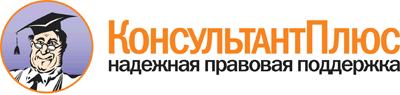  Областной закон Ленинградской области от 24.02.2014 N 6-оз
(ред. от 06.05.2016)
"Об образовании в Ленинградской области"
(принят ЗС ЛО 29.01.2014) Документ предоставлен КонсультантПлюс

www.consultant.ru 


 24 февраля 2014 годаN 6-оз